Nº inscrição       (a preencher pela organização)FICHA DE INSCRIÇÃOFabricar a Inovação na EducaçãoData: 16//2019Local: C.I.S.E. - SeiaENVIAR A FICHA DE INSCRIÇÃO, POR EMAIL OU CORREIO POSTAL, PARA:Centro Local de Aprendizagem da Universidade Aberta | Rua Luís de Camões, nº 16| 6320-380 SabugalEmail: CLA.Sabugal@uab.ptTlm: 915 676 356Por favor assinale se autoriza a utilização do seu email para divulgação de eventos e cursos da Universidade Aberta 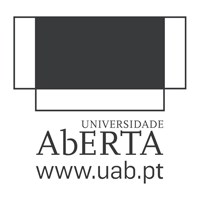 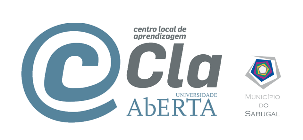 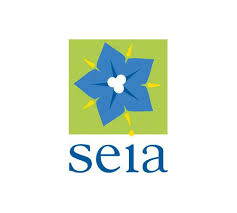 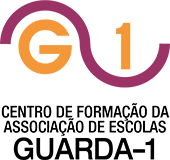 NOME:      NOME:      NOME:      NOME:      NOME:      NOME:      NOME:      EMAIL:      EMAIL:      EMAIL:      TELEFONE/TELEMÓVEL:      TELEFONE/TELEMÓVEL:      TELEFONE/TELEMÓVEL:      INSTITUIÇÃO:      INSTITUIÇÃO:      INSTITUIÇÃO:      INSTITUIÇÃO:      INSTITUIÇÃO:      INSTITUIÇÃO:      INSTITUIÇÃO:      FORMA DE PAGAMENTOCHEQUE NUMERÁRIO NUMERÁRIO NUMERÁRIO TRANSFERÊNCIA BANCÁRIA PAYPAL N.º DE CONTRIBUINTE: (Não se aplica)N.º DE CONTRIBUINTE: (Não se aplica)N.º DE CONTRIBUINTE: (Não se aplica)N.º DE CONTRIBUINTE: (Não se aplica)N.º DE CONTRIBUINTE: (Não se aplica)N.º DE CONTRIBUINTE: (Não se aplica)N.º DE CONTRIBUINTE: (Não se aplica)É ESTUDANTE DA UAb?SIM CURSO:      NÃO PRETENDE CERTIFICADO DE PARTICIPAÇÃO?COMO TOMOU CONHECIMENTO DESTE EVENTO?Se selecionou Outro, diga qual:      Se selecionou Outro, diga qual:      Se selecionou Outro, diga qual:      